Home pageTrigonometriaESERCIZIO SVOLTO APPLICANDO IL TEOREMA DEI SENIEsercizioCalcolare il perimetro del triangolo ABC sapendo che il lato a misura 24 cm, l’ampiezza dell’angolo ß è π/3 e l’ampiezza dell’angolo ɣ è π/4.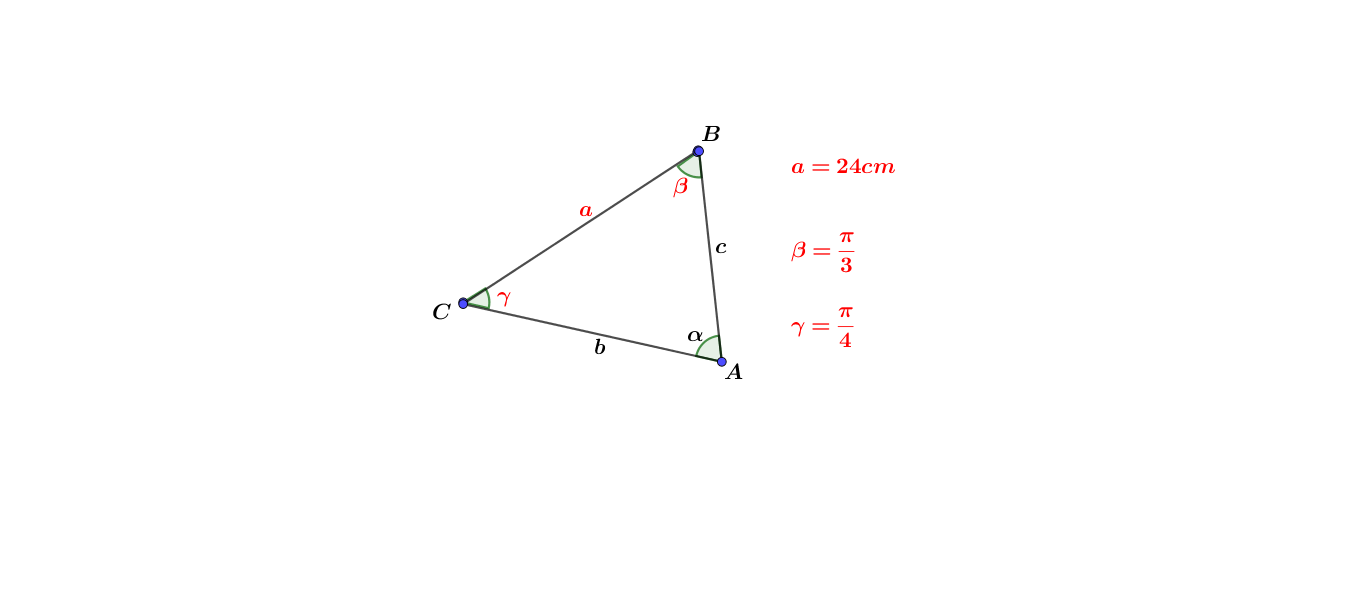 Sapendo che e che la somma degli angoli interni di un triangolo è uguale ad un angolo piatto si ha Ricordando che Si applica il teorema dei seni Pertanto, ha senso scrivereOssiaSi può anche scrivere Analogamente si trova la misura del lato c, infattiOssiaSi può anche scrivere Pertanto, il perimetro misuraOssiaCioèN.B.